Администрация КГУ “ОСШ № 1 города Балхаш” выражает Председателю Правления "Корпорация Казахмыс" Огай Эдуарду Викторовичу признательность и сердечную благодарность за оказанную помощь детям. Добрые дела не остаются незамеченными- они как маяки светят тем, кто ждет помощи. Уверены, что Ваш пример показателен и для других благотворителей. Оказывая помощь, Вы дарите не просто материальную ценность, а радость, надежду и частичку своей души.Желаем здоровья, благополучия и процветания!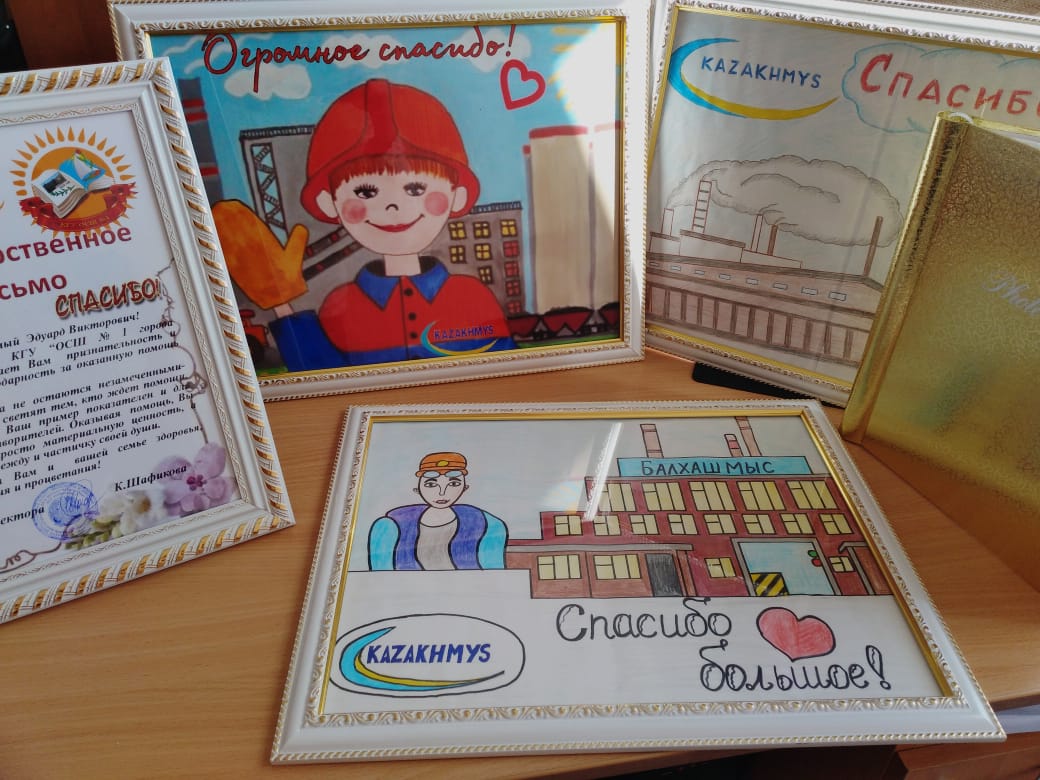 